Násobení jednočlenu mnohočlenemJednočlenem vynásobíme každý člen mnohočlenuVzniklé součiny sečteme (odečteme)Př.3 (a + b) = 3a + 3b   … tam, kde není znamínko je krát, ale to již víte(4x – 5y) . (- 3) = -12x + 15y  … to je výsledek, již nejde sloučit x je něco jiného než y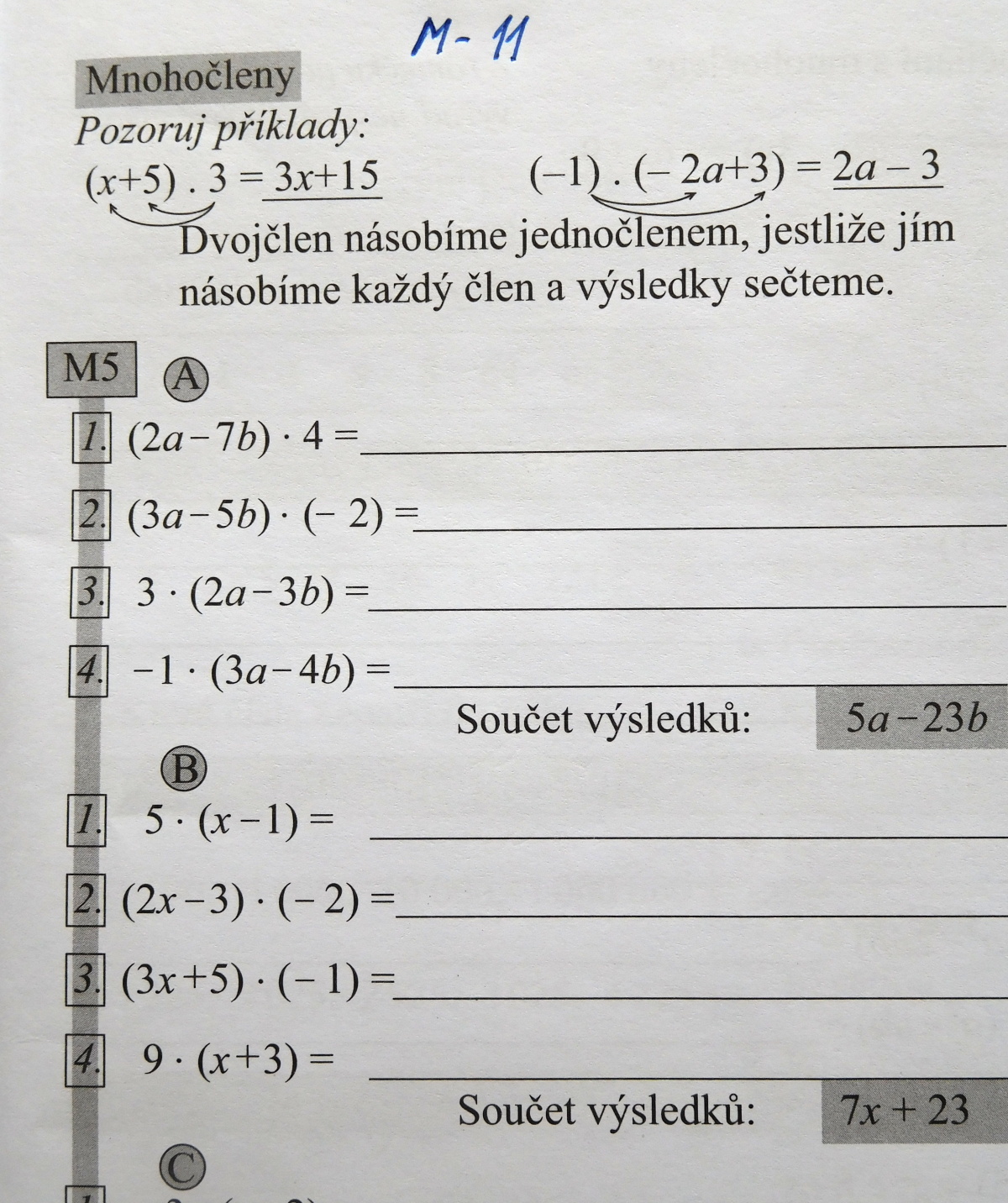 